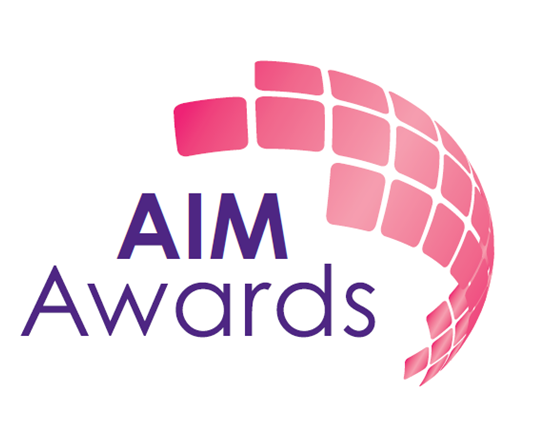 AIM Awards  (Add Qualification/Course/Unit details here)Assessment Resource PackLearner Name:Learner Number:Course:Tutor:Learner Signature:Date Started:Date Completed: